Curriculum Vitae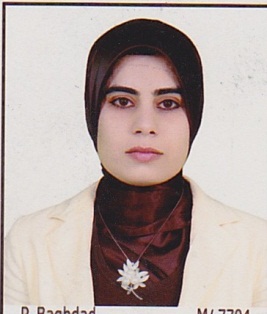 Personal Details Name: Rezan Jalal HassanDate of birth: April 24/1986Address: Hawler – Kurdistan Mobile: 07504902073Email: rezan.hassan@su.edu.krd            j.hassanrezz@Yahoo.comGraduated Degree 2013-2014     Master in Physical chemistry , Department of chemistry, College of Science, Salahaddin University2007-2008      Bachelor of chemistry, Department of chemistry, College of Science, Salahaddin University Work experiences 2009-2011             chemical assistant, Department of chemistry, College of Science, Salahaddin UniversityAcademic Appointment 2014-Present        assist lecturer, Department of chemistry, College of Science, Salahaddin University  2017-Present     started studding PhD  SkillsLanguage           English, Arabic, KurdishSoftware            Windows 7,8,10, Mac, Gaussian, linux.